ОО «Союз предпринимателей «Южноприморский»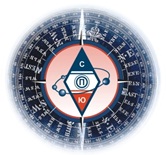 с.Вольно-Надеждинское, ул. Пушкина 32, Тел.: 8 42334 2-07-85, bisness-souz@mail.ru, http://bis-souz.ruУважаемые предприниматели и руководители организаций,приглашаем вас принять участие в семинареВажные изменения в законодательстве для субъектов малого и среднего предпринимательства25 октября 2018 г В программе:Бесплатное участие в мероприятии ТОЛЬКО ПО ЗАПИСИ.Дополнительная информация и запись на участие по телефону 8 42334 2-07-858 964 451-45-80ВремяТематикаСпециалист10.00-10.30Актуальные изменения в законодательстве для субъектов малого и среднего предпринимательстваРябова Ольга АнатольевнаОО "Ассоциация юристов Приморья"10.30-11.00Преимущества и возможности бесконтактного способа общения с налоговым органом в сервисе «Личный кабинет налогоплательщика»Представление налоговой и бухгалтерской отчетности в электронном видеКоломиец Елена Викторовна, Бурдеина Елена Валерьевнапредставители МИФНС России №10 по  Приморскому краю 11.00-11.30Специализированный оператор связи компания «Тензор»Мастер Мария Владимировнаруководитель филиала г. Владивосток11.30-12.00Онлайн-кассы:Кто имеет право на отсрочку применения онлайн-кассы до 2019 года по закону?Кому положен налоговый вычет за покупку ККТ?Черемных Александр Геннадьевичруководитель группы компаний «АЛМАЗ»После семинара спикеры проведут с желающими индивидуальную консультацию!После семинара спикеры проведут с желающими индивидуальную консультацию!После семинара спикеры проведут с желающими индивидуальную консультацию!